Publicado en 41014 Sevilla el 12/01/2012 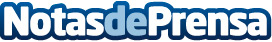 gottraining, única empresa andaluza premio nacional Bancaja Jóvenes Emprendedoresgottraining XXI SL recibe el premio Bancaja Jóvenes Emprendedores en su XVII edición, convirtiéndose en la única empresa andaluza premiada en su categoría.Datos de contacto:Emilio SolísResponsable de RRHH y Màrketing954554064Nota de prensa publicada en: https://www.notasdeprensa.es/gottraining-unica-empresa-andaluza-premio-nacional-bancaja-jovenes-emprendedores Categorias: Emprendedores Premios http://www.notasdeprensa.es